製品別比較表（案）後発品後発品標準製剤標準製剤会社名製造販売元：救急薬品工業株式会社販売元：株式会社ビオメディクス製造販売元：救急薬品工業株式会社販売元：株式会社ビオメディクス--製品名アムロジピンODフィルム2.5mg「QQ」　アムロジピンODフィルム2.5mg「QQ」　日本薬局方 アムロジピンベシル酸塩口腔内崩壊錠アムロジピンOD錠2.5mg（一般名）　日本薬局方 アムロジピンベシル酸塩口腔内崩壊錠アムロジピンOD錠2.5mg（一般名）　薬　価11.40円／錠11.40円／錠21.40円・21.90円／錠21.40円・21.90円／錠規　格1枚（1錠）中、「日局」アムロジピンベシル酸塩3.47mg（アムロジピンとして2.5mg）を含有する。1枚（1錠）中、「日局」アムロジピンベシル酸塩3.47mg（アムロジピンとして2.5mg）を含有する。1枚（1錠）中、「日局」アムロジピンベシル酸塩3.47mg（アムロジピンとして2.5mg）を含有する。1枚（1錠）中、「日局」アムロジピンベシル酸塩3.47mg（アムロジピンとして2.5mg）を含有する。薬効分類名血管拡張剤血管拡張剤血管拡張剤血管拡張剤効　能効　果高血圧症、狭心症高血圧症、狭心症高血圧症、狭心症高血圧症、狭心症用　法用　量○高血圧症通常、成人にはアムロジピンとして2.5～5mgを1日1回経口投与する。なお、症状に応じ適宜増減するが、効果不十分な場合には1日1回 10 mgまで増量することができる。通常、6歳以上の小児には、アムロジピンとして2.5mgを1日1回経口投与する。なお、年齢、体重、症状により適宜増減する。○狭心症通常、成人にはアムロジピンとして5mgを1日1回経口投与する。なお、症状に応じ適宜増減する。○高血圧症通常、成人にはアムロジピンとして2.5～5mgを1日1回経口投与する。なお、症状に応じ適宜増減するが、効果不十分な場合には1日1回 10 mgまで増量することができる。通常、6歳以上の小児には、アムロジピンとして2.5mgを1日1回経口投与する。なお、年齢、体重、症状により適宜増減する。○狭心症通常、成人にはアムロジピンとして5mgを1日1回経口投与する。なお、症状に応じ適宜増減する。○高血圧症通常、成人にはアムロジピンとして2.5～5mgを1日1回経口投与する。なお、症状に応じ適宜増減するが、効果不十分な場合には1日1回 10 mgまで増量することができる。通常、6歳以上の小児には、アムロジピンとして2.5mgを1日1回経口投与する。なお、年齢、体重、症状により適宜増減する。○狭心症通常、成人にはアムロジピンとして5mgを1日1回経口投与する。なお、症状に応じ適宜増減する。○高血圧症通常、成人にはアムロジピンとして2.5～5mgを1日1回経口投与する。なお、症状に応じ適宜増減するが、効果不十分な場合には1日1回 10 mgまで増量することができる。通常、6歳以上の小児には、アムロジピンとして2.5mgを1日1回経口投与する。なお、年齢、体重、症状により適宜増減する。○狭心症通常、成人にはアムロジピンとして5mgを1日1回経口投与する。なお、症状に応じ適宜増減する。添加物ヒプロメロース、ヒドロキシプロピルセルロース、粉末還元麦芽糖水アメ、トレハロース、マクロゴール400、酸化チタン、三二酸化鉄、スクラロース、サッカリンナトリウム水和物、l‐メントールヒプロメロース、ヒドロキシプロピルセルロース、粉末還元麦芽糖水アメ、トレハロース、マクロゴール400、酸化チタン、三二酸化鉄、スクラロース、サッカリンナトリウム水和物、l‐メントール軽質無水ケイ酸、メタクリル酸コポリマーLD、タルク、クロスカルメロースナトリウム、ポリソルベート80、黄色三二酸化鉄、水酸化ナトリウム、ヒプロメロース、Dマンニトール、トウモロコシデンプン、クロスポビドン、ヒドロキシプロピルセルロース、アスパルテーム（Lフェニルアラニン化合物）、タウマチン、フマル酸ステアリルナトリウム、香料軽質無水ケイ酸、メタクリル酸コポリマーLD、タルク、クロスカルメロースナトリウム、ポリソルベート80、黄色三二酸化鉄、水酸化ナトリウム、ヒプロメロース、Dマンニトール、トウモロコシデンプン、クロスポビドン、ヒドロキシプロピルセルロース、アスパルテーム（Lフェニルアラニン化合物）、タウマチン、フマル酸ステアリルナトリウム、香料性 状淡赤白色のフィルム状の口腔内崩壊剤である。識別コード：QQ411（薬袋に表示）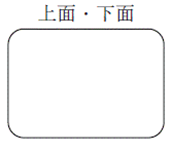 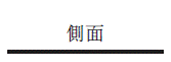 長辺（mm）性 状淡赤白色のフィルム状の口腔内崩壊剤である。識別コード：QQ411（薬袋に表示）20性 状淡赤白色のフィルム状の口腔内崩壊剤である。識別コード：QQ411（薬袋に表示）短辺（mm）性 状淡赤白色のフィルム状の口腔内崩壊剤である。識別コード：QQ411（薬袋に表示）14性 状淡赤白色のフィルム状の口腔内崩壊剤である。識別コード：QQ411（薬袋に表示）厚み（μm）性 状淡赤白色のフィルム状の口腔内崩壊剤である。識別コード：QQ411（薬袋に表示）65～85標準製剤との同等性【溶出試験（試験液：水）】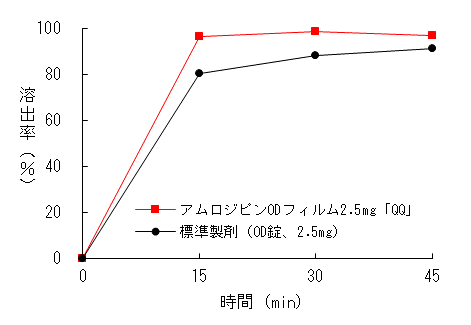 【溶出試験（試験液：水）】【血糖値比較試験（人、空腹時）】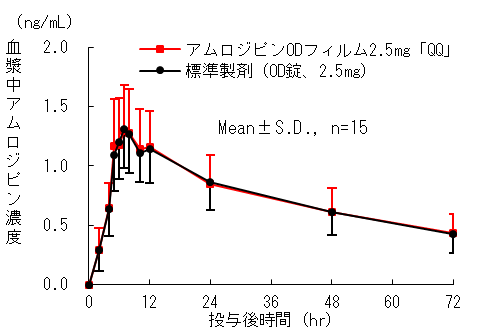 【血糖値比較試験（人、空腹時）】標準製剤との同等性「後発医薬品の生物学的同等性試験ガイドライン」に基づき両製剤の溶出挙動は同等であると判断された。「後発医薬品の生物学的同等性試験ガイドライン」に基づき両製剤の溶出挙動は同等であると判断された。「後発医薬品の生物学的同等性試験ガイドライン」に基づき、両製剤は生物学的に同等であると確認された。「後発医薬品の生物学的同等性試験ガイドライン」に基づき、両製剤は生物学的に同等であると確認された。連絡先